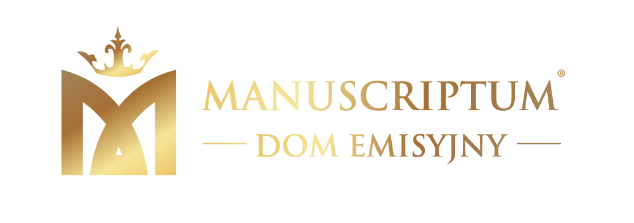 Informacja prasowa 								       wrzesień 2023 r. Kaplica Sykstyńska bez wyjazdu do Włoch – multimedialna wystawa w PolsceNajwiększy skarb Watykanu, miejsce papieskiego konklawe, drugi najczęściej odwiedzany obiekt muzealny na świecie – mowa oczywiście o Kaplicy Sykstyńskiej, która od ponad 500 lat inspiruje artystów, badaczy i turystów. Zapierające dech w piersiach, słynne freski wykonane ręką Michała Anioła uważane są za jedno z najważniejszych dzieł w historii ludzkości. Dzięki multimedialnej wystawie „Kaplica Sykstyńska. Dziedzictwo”, która już 18 listopada zawita do Polski, zaistnieje możliwość zapoznania się z tym ponadczasowym dziełem bez wyjazdu do Włoch. „Kto nie widział Kaplicy Sykstyńskiej, ten nie może mieć pojęcia, do czego zdolny jest tylko jeden człowiek, Michał Anioł” – zapisał słynny niemiecki twórca Johann Wolfgang Goethe. Nie tylko jego inspirował rozmach malarstwa pokrywającego ściany słynnego obiektu. Wielu twórców z całego świata zjeżdżało do Watykanu tylko po to, aby zapoznać się z dziełem Michała Anioła. Na przestrzeni lat zainteresowanie Kaplicą Sykstyńską nie słabnie – do dziś jest ona miejscem, do którego ustawiają się gigantyczne kolejki turystów. Niedługo obcowanie z tym zabytkiem przeniesie się w zupełnie inny wymiar – żeby zobaczyć Kaplicę Sykstyńską nie trzeba będzie już jechać do Włoch. To Kaplica Sykstyńska przyjedzie do Polski.  Stworzenie Adama na wyciągnięcie rękiWystawa „Kaplica Sykstyńska. Dziedzictwo” umożliwia zapoznanie się z freskami w sposób, jaki do tej pory nie był dostępny dla turystów. Po raz pierwszy będzie można dotknąć, zobaczyć z bliska czy zrobić zdjęcie dziełom, z którymi bliższy kontakt w Kaplicy Sykstyńskiej jest mocno ograniczony. 
W obiekcie panuje całkowity zakaz fotografowania fresków. Tego typu restrykcje nie będą obowiązywać na wystawie „Kaplica Sykstyńska. Dziedzictwo”. Wystawa to multisensoryczne doświadczenie, które pozwoli na zapoznanie się z historią obiektu, a także z innymi dziełami Michała Anioła. Po raz pierwszy w historii Kaplica Sykstyńska będzie w pełnej skali swojego rozmachu. Na wystawie zostanie użyty najbardziej zaawansowany sprzęt audiowizualny na świecie - między innymi prawie 50 projektorów laserowych najwyższej rozdzielczości. Zwiedzający będą mieć możliwość obejrzenia i przeżywania „spektaklu” wszystkimi zmysłami. Obejrzą film o Kaplicy Sykstyńskiej, przeczytają ciekawostki z nią związane, zobaczą repliki rzeźb Michała Anioła, jego najsłynniejszych dzieł, takich jak Dawid czy Pietà. Jako Wydawnictwo Manusctriptum jesteśmy niezwykle dumni z roli, jaką pełnimy w tak wyjątkowym projekcie – podkreśla Bartłomiej Feluś, organizator wystawy, Wydawnictwo Manuscriptum, oficyny wydawniczczej, specjalizującej się się w replikowaniu zwykle nieudostępnianych publicznie najważniejszych woluminów. Producentem wystawy jest Agencja Live, m.in. organizator cyklu koncertowego Żywiec Męskie Granie, SBM Festiwal, Fryderyki czy Wodecki Twist.„Kaplica Sykstyńska. Dziedzictwo”. Zobacz. Poczuj. Poznaj.„Kaplica Sykstyńska. Dziedzictwo” jest dotychczas najbardziej zaawansowaną technologicznie ekspozycją, mającą odwzorować prawdziwy budynek. Całość zajmie powierzchnię ponad 1600 m². Obrazy będą wyświetlane nie tylko na ścianach, ale także na suficie przestrzeni wystawowej, aby w jak największym stopniu oddać piękno wnętrza obiektu. To właśnie Polska została wybrana jako pierwszy kraj, w którym będzie można obejrzeć wystawę. Lokalizacja, do której w listopadzie zawita wystawa, to błonia Stadionu Narodowego w Warszawie. Później wystawa odwiedzi także inne miasta Polski. Co ważne, „Kaplica Sykstyńska. Dziedzictwo” będzie wystawą wielojęzyczną, dlatego kierowana jest do osób z różnych kultur, środowisk i krajów. Projekt obejmuje również część edukacyjną, która przedstawia wyjątkowość skarbu Rzymu, a także proces twórczy największego z renesansowych artystów, czyli Michała Anioła. Projekt jest realizowany pod auspicjami Muzeum Watykańskiego i pod jego bezpośrednim patronatem. Po raz pierwszy w historii zobaczymy kaplicę odwzorowaną w swojej naturalnej wielkości. Dzięki temu zapoznamy się z dziełem, jakiego nigdy nie zobaczylibyśmy w samym Watykanie – z bliska. Dzięki wystawie będzie można chłonąć ogrom dzieł, podziwiać geniusz renesansowych twórców wszystkimi zmysłami, bo to jest clou samej wystawy. W opinii wielu osób, będzie to największe wydarzenie kulturalne w Polsce w tym wieku. To będzie prawdziwa uczta – duchowa i estetyczna – tłumaczy Bartłomiej Feluś. Otwarcie wystawy: 18 listopada. Bilety wkrótce będą dostępne na Eventim.pl